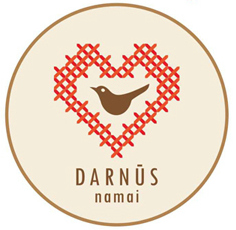 VIEŠOJI ĮSTAIGA  “DARNŪS NAMAI”Įmonės kodas: 304090197 , Algirdo g. 16, Naujasodis, LT-44101, Kauno raj.. Mob.tel.:+37060980270;El. paštas: paramaseimai@darnus-namai.lt AB SEB bankas, Banko kodas: 70440, a/s: LT 0870440600080508572020 metais vykdytos veiklos"KAUNO RAJONO BENDRUOMENINIAI ŠEIMOS NAMAI"Nuo 2017 m. liepos mėn. sėkmingai įgyvendinamas projektas "Kauno rajono bendruomeniniai šeimos namai", kuris finansuojamas pagal 2014-2020 metų Europos Sąjungos fondų investicijų veiksmų programos 8 prioriteto „Socialinės įtraukties didinimas ir kova su skurdu“ įgyvendinimo priemonę Nr. 08.4.1-ESFA-V-416 „Kompleksinės paslaugos šeimai“. Projektu „Kauno rajono bendruomeniniai šeimos namai“ siekiama sudaryti sąlygas Kauno rajone gyvenančioms šeimoms gauti kompleksiškai teikiamas paslaugas kuo arčiau šeimos gyvenamosios vietos, siekiant įgalinti šeimą įveikti iškilusias krizes. 2020 metais buvo pravesta 6 pozityvios tėvystės mokymų grupės tėvams, auginantiems įvairaus amžiaus vaikus. Taip pat vyko dvi tėvų paramos grupės (Šeimos klubai) po pozityvios tėvystės mokymų, paskaitos tėvams pagal pageidaujamas temas, šeimos tarpusavio santykių gerinimo žygiai, streso valdymo grupės – savaitgalio dienos stovyklos tėvams. Psichologo – psichoterapeuto konsultacijomis pasinaudojo 240 asmenų. Atskirai reikėtų išskirti psichologo-psichoterapeuto konsultacijas, teikiamas šeimos nariams, taip pat ir vaikams, kurie patiria smurtą artimoje aplinkoje arba patys smurtauja. 2020 m. šias konsultacijas gavo 102 asmenys.Šeimoms taip pat teikiamos mediacijos, pedagogo, socialinio darbuotojo konsultacijos. Paaugliams buvo organizuojamos streso valdymo grupės – savaitgalio stovyklos; šeimoje reikalingų bendravimo ir bendradarbiavimo įgūdžių lavinimo grupė - savaitgalio stovyklos. Paauglių grupių metu buvo akcentuojamas pagarbus ir lygiavertis bendravimas su skirtingos lyties atstovais, formuojami gebėjimai santykius kurti ir konfliktus spręsti nesmurtiniu būdu. Per 2020 m. paslaugos suteiktos 521 asmeniui. „PASLAUGOS BESIRŪPINANTIEMS VAIKO GEROVE“2020 m. sėkmingai įgyvendintas Lietuvos Respublikos Socialinės apsaugos ir darbo ministerijos finansuotas projektas „Paslaugos besirūpinantiems vaiko gerove“. Projekto vertė 8000 eurBuvo numatytos ir įgyvendintos šios veiklos: Seminaras globos centrų darbuotojams „Darbas su globoajmu vaiku“. Buvo pravestos dvi 8 valandų mokymų grupės, kuriose dalyvavo 30 globos centrų darbuotojų. Mokymus vedė TAA Daiva Matulevičiūtė, Dalia Bloznelienė. Intervizijos tarnybos atestuotiems asmenims: įvyko tęstiniai 5 intervizijų susitikimai, kuriuose dalyvavo 10 Tarnybos atestuoti asmenų. Intervizijas vedė psichologė-supervizorė Ilona Kupčikienė.Supervizijos bendruomeninių vaikų globos namų darbuotojams. Buvo pravestos 2 tęstinės supervizijų grupės. Vienos grupės susitikimų kiekis- 4 susitikimai po 4 a. val. Supervizijas vedė supervizorė  Lina Bartusevičienė. Seminaras bendruomeninių vaikų globos namų darbuotojams apie darbą komandoje. Pravestos 3 mokymų grupės, mokymų trukmė 9 val. Jose dalyvavo vienoje šeimynoje dirbantys specialistai. Mokymus vedė TAA Daiva Matulevičiūtė, Dalia Bloznelienė. Globos centrų specialistų konsultavimas, informavimas. Konsultacijos buvo teikiamos nuolat, pagal poreikį. Paslaugos buvo teikiamos įstaigoje, telefonu bei elektroninėmis ryšio priemonėmis. Buvo suteikta virš 100 konsultacijų, informavimo paslaugų globos centrų darbuotojams. Seminarai globėjams, budintiems globotojams, įtėviams. Įvyko 8 grupiniai susitikimai, kuriuose dalyvavo maždaug po 8 globėjus/įtėvius.  Mokymus vedė TAA Daiva Matulevičiūtė, Dalia Bloznelienė. Globos ir įvaikinimo viešinimas. Įstaigos internetinėje svetainėje, facebook paskyroje buvo nuolat atnaujinama informacija apie VŠĮ „Darnūs namai“ veiklą, paslaugas globėjams. Visuomenė gavo daugiau informacijos apie globą ir įvaikinimą, tikėtina, kad gauta informacija šeimas paskatins apsispręsti tapti globėjais ar įtėviais.  INTENSYVIOS KRIZIŲ ĮVEIKIMO PAGALBOS VAIKAMS, TURINTIEMS EMOCIJŲ IR ELGESIO SUTRIKIMŲ IR / AR KITŲ SUNKUMŲ, IR / AR JŲ ŠEIMOS NARIAMS, PASLAUGOS      2020 m. pagal paslaugų pirkimo sutartį su Kauno m. savivaldybe buvo numatytos teikti šios intensyvios krizių įveikimo vaikams, turintiems emocijų ir elgesio sutrikimų ir/ar kitų sunkumų, ir/ar jų šeimos nariams paslaugos: 1.Psichologo konsultacijos vaikams ir / ar sisteminės šeimos konsultacijos Socialinio darbuotojo konsultacijos vaikui ir / ar šeimai Šeimos mediacijos paslaugosPriklausomybės konsultavimo paslaugosSavitarpio paramos grupių vaikams vedimasSavitarpio paramos grupių tėvams, įtėviams, globėjams, rūpintojams vedimasĮvertinus paslaugų gavėjų poreikius, 2020 m. pagal šį pirkimą buvo teikiamos šios paslaugos:Psichologo konsultacijos vaikams. Socialinio darbuotojo konsultacijos vaikui ir / ar šeimai. Priklausomybės konsultavimo paslaugos. Kitoms paslaugoms poreikio nebuvo, nes didelė dalis Kauno m. savivaldybės nukreiptų vaikų yra globojami bendruomeniniuose vaikų globos namuose ir vieno nuolat jais besirūpinančio asmens neturi.